Health And safetyExeter Otters is strongly committed to encouraging our members to take part, but the health, well-being and safety of everyone is always our paramount concern.  We recommend levels of training dependent on age and ability and expect our players and volunteers to participate within these boundaries.To support our Health and Safety policy statement we are committed to the following duties:Undertake regular, recorded risk assessment of the club premises and all activities undertaken by the club.Create a safe environment by putting health and safety measures in place as identified by the assessment.Ensure that all members are given the appropriate level of training and competition by regularly assessing individual ability dependant on age, maturity and development.Ensure that all members are aware of, understand and follow the club’s health and safety policy.Appoint a competent club member to assist with health and safety responsibilities.Ensure that normal operating procedures and emergency operating procedures are in place and known by all members.Provide access to adequate first aid facilities, telephone and qualified first aider always.Report any injuries or accidents sustained during any club activity or whilst on the club premises.Ensure that the implementation of the policy is reviewed regularly and monitored for effectiveness.AS A CLUB MEMBER YOU HAVE A DUTY TO:Take reasonable care for your own health and safety and that of others who may be affected by what you do or not do.Co-operate with the club on health and safety issues.Correctly use all equipment provided by the club.Not interfere with or misuse anything provided for your health, safety or welfare.Club Welfare Officers: Head Welfare Officer – Hayleigh OstlerDeputy Welfare Officer 1 – Dave BrightDeputy Welfare Officer 2 – Victoria PaulExeter Otters Team Base Location:Cranbrook Education CampusTillhouse Road	CranbrookExeterEX5 7EEFIRST AID:	 There is always a first aid kit provided by Exeter Otters on each basketball session either on the bench or in the kit bagCranbrook educational campus has first aid kits on site, ask a member of Otters team or report to Cranbrook receptionExeter Otters has a first aid kit located in Exeter Otters trailer which is on Cranbrook educational Campus – Head Coach Jack Davey has the trailer key however this is open during basketball sessionsFirst Kit in the team bus location in the back and front of the busLocation of telephones: Both coaches will have telephones on themThere are walkie talkies by the entrance of the sports hall for constant communication with Cranbrook workersThere is a telephone at Cranbrook ReceptionQUALIFIED FIRST AIDERS:	Assistant Coach - Jordan Bright Head Welfare Officer – Hayleigh Ostler Deputy Welfare Officer 1 – Dave BrightDeputy Welfare Officer 2 – Victoria PaulOtters Club Secretary – Julia Carrington 					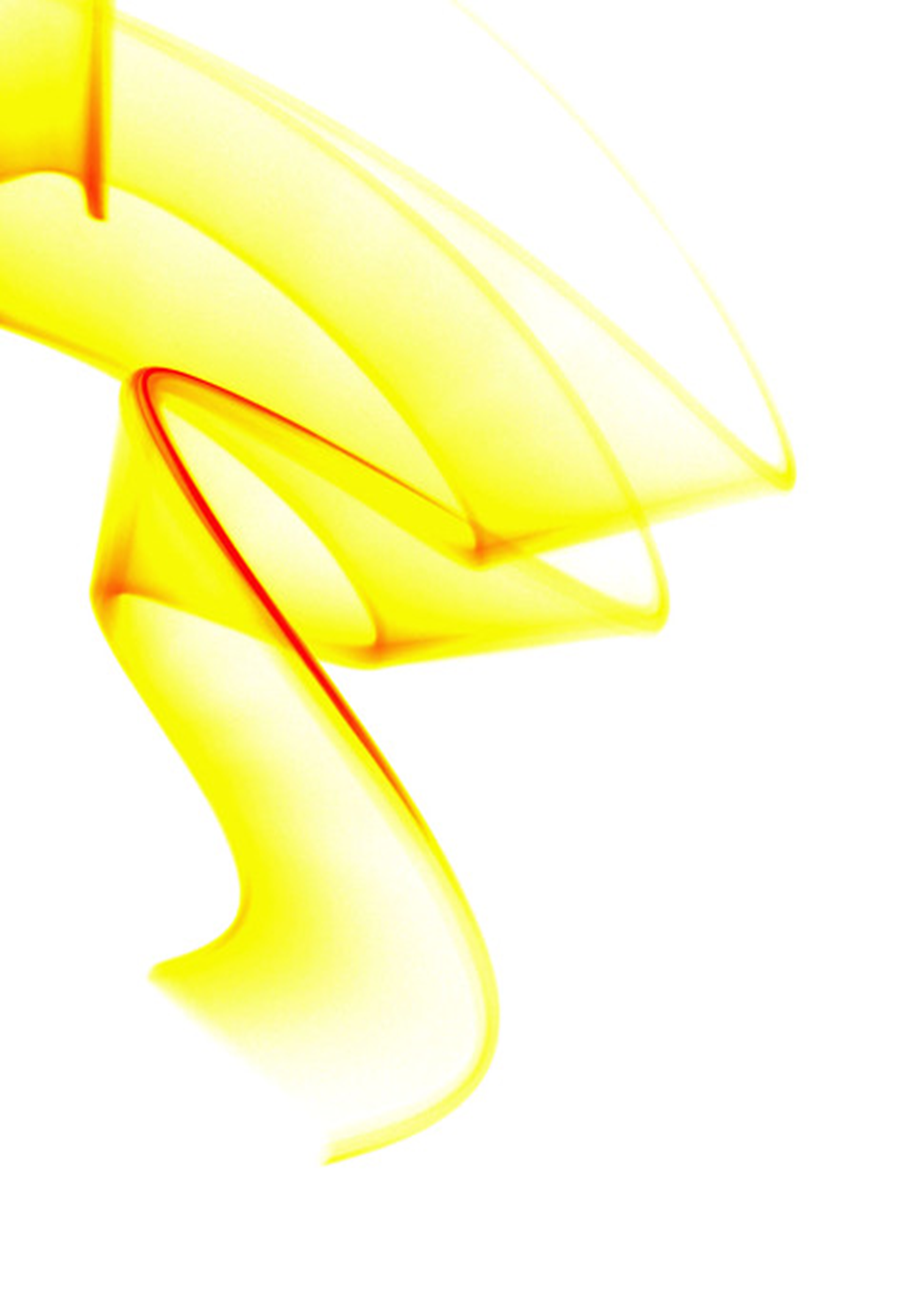 